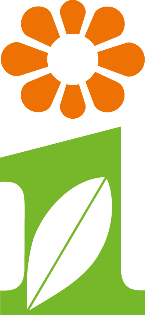 INHALT1.	EINFÜHRUNG	32.	BEGRIFFSBESTIMMUNG	33.	ZWECK DER VERARBEITUNG PERSONENBEZOGENER DATEN	44.	VON UNS VERARBEITETE PERSONENBEZOGENE DATEN	55.	DATENSICHERUNG	56.	RECHTE DER BETROFFENEN PERSONEN	57.	DATENPANNEN	68.	GEHEIMHALTUNG PERSONENBEZOGENER DATEN	69.	DATENERHEBUNG BEI WEBSITEBESUCHEN	610.	ARCHIVIERUNG	711.	ÄNDERUNG DER DATENSCHUTZERKLÄRUNG	712.	FRAGEN UND KONTAKT	7EINFÜHRUNGSeit dem 25. Mai 2018 ist die europäische Datenschutz-Grundverordnung (DSGVO) verbindlich anzuwenden. Das bedeutet, dass in der gesamten Europäischen Union (EU) dieselben Datenschutzvorschriften gelten. Die Datenschutz-Grundverordnung ist auch unter der englischen Bezeichnung „General Data Protection Regulation“ (GDPR) bekannt. Van Iperen B.V. (im Folgenden bezeichnet als „Van Iperen“) legt Wert auf den Schutz Ihrer Privatsphäre. In der vorliegenden Datenschutzerklärung legen wir dar, auf welche Weise wir mit Ihren personenbezogenen Daten umgehen. Diese Datenschutzerklärung gilt für die Erhebung, Verarbeitung und Verwendung (im Folgenden zusammenfassend als „Verarbeitung“ bezeichnet) personenbezogener Daten. Personenbezogene Daten können in unserem Betriebsprozess, beim Besuch unserer Website oder bei der Nutzung unseres Online-Dienstes „Mijn Iperen“ erhoben werden. Bei der Verarbeitung personenbezogener Daten halten wir uns sorgfältig an die Bestimmungen der DSGVO. Wenn Sie nach der Lektüre dieser Datenschutzerklärung noch Fragen zu unserem Umgang mit personenbezogenen Daten haben, wenn Sie von Ihren in dieser Erklärung dargelegten Rechten aufgrund der DSGVO Gebrauch machen oder eine Beschwerde über die Verwendung Ihrer personenbezogenen Daten einreichen möchten, setzen Sie sich bitte unter privacy@iperen.com mit uns in Verbindung. Wenn wir Ihre Beschwerde nicht zu Ihrer Zufriedenheit bearbeiten oder wenn Sie lieber nicht bei uns Beschwerde einlegen möchten, können Sie sich auch an die niederländische Datenschutzbehörde (Autoriteit Persoonsgegevens) wenden, die Sie über die Website www.autoriteitpersoonsgegevens.nl erreichen.BEGRIFFSBESTIMMUNGIn der Datenschutz-Grundverordnung werden juristische Begriffe verwendet, von denen wir Ihnen die wichtigsten im Folgenden erläutern. Dies erleichtert das Verständnis dieses Dokuments. Personenbezogene Daten: alle Informationen, die sich auf eine natürliche Person beziehen und anhand deren diese Person direkt oder indirekt identifiziert werden kann. Beispielsweise ein Name, eine Postanschrift, eine E-Mail-Adresse oder eine Telefonnummer.Betroffene Person: die Person, auf die sich personenbezogene Daten beziehen, oder ihr VertreterVerarbeitung personenbezogener Daten: jeder Vorgang im Zusammenhang mit personenbezogenen Daten wiedas Erheben, das Erfassen und die Organisation; die Auslesen, die Veränderung und das Abfragen; die Offenlegung; die Einschränkung oder die Vernichtung. Verantwortlicher: die Person oder Organisation, die über die Verarbeitung von personenbezogenen Daten entscheidet.Auftragsverarbeiter: die Person oder Organisation, die im Auftrag des Verantwortlichen personenbezogene Daten verarbeitet.Auftragsverarbeitungsvertrag: ein Vertrag, in dem der Verantwortliche und der Auftragsverarbeiter Vereinbarungen über die Verarbeitung personenbezogener Daten treffen.ZWECK DER VERARBEITUNG PERSONENBEZOGENER DATENDie Daten werden auf der Basis einer oder mehrerer Rechtsgrundlagen im Sinne von Artikel 6 der DSGVO verarbeitet: Rechtliche VerpflichtungErfüllung eines VertragsEinwilligung der betroffenen Person(en)Berechtigtes InteresseVan Iperen verarbeitet personenbezogene Daten ausschließlich für die folgenden Zwecke: Erfüllung von Verträgen oder vertraglichen VereinbarungenErstellung von Angeboten Ausstellung von Proformarechnungen Aufsetzen von Verkaufsverträgen Lieferung von Produkten und Erbringung von Dienstleistungen Einziehung von Rechnungsbeträgen Messung und Förderung der KundenzufriedenheitMarktforschung Evaluierungen Bearbeitung von Beschwerden und Anträgen Information von GeschäftspartnernNewsletters und Nachrichten Kundenmagazin ViP Einladung zu Veranstaltungen Marketingkampagnen Verbesserung der Online-DiensteUnsere Website „Mijn Iperen“-Website und -App Mijn PT+ Erfüllung gesetzlicher Pflichten und Pflichten aufgrund von VorschriftenGesetzgeberische VorstufenID-Nummer des DokumentsAnmeldung beim VLM (Flämisches Maklerbüro)Details der Zustelladresse in BelgienGelieferte Mengen von Dünger, die nach der flämischen Gesetzgebung zu melden sind, und AnwendungErfüllung rechtlicher und gesetzlicher VerpflichtungenPersonalrekrutierungVON UNS VERARBEITETE PERSONENBEZOGENE DATENWir verarbeiten die folgenden personenbezogenen Daten: Je Unternehmen FirmaVor- und Nachname(n) der Ansprechperson(en)StraßePostleitzahlOrtLandE-Mail-AdresseHandelsregisternummerUmsatzsteuer-IdentifikationsnummerTelefonnummerKontonummerAnbaukulturGrundbuchdatenBisheriges ZahlungsverhaltenLieferhinweiseGröße (in ha)Je Ansprechperson FunktionGeburtsdatumSteuer- und SozialversicherungsnummerNummer und Gültigkeit der SpritzlizenzEinkommensdatenFinanzdatenDaten zum Transport und VersandTelefonnummerE-Mail-AdresseWeitereFür TMS (Transport Management System):GPS-Ortungen werden verfolgt, wenn die App (auch im Hintergrund) verwendet wird für:Nachverfolgung von Transporteinheiten in EchtzeitAuslieferungszeiten für Kunden und AngestellteOptimierung des LogistikverfahrensGPS-Ortungen warden nur verfolgt, wenn eine Fahrt aktiviert istZugriff auf die Kamera und die Fotogalerie, um Beanstandungen oder unsichere/ungewollte Situationen im Logistikprozess zu meldenMy Iperen 2GPS-Ortungen werden verwendet für:Vorauswahl des Grundstücks/Gewächshauses im Falle einer Ad-hoc-Registrierungden Ort bei einer Ad-hoc-Registrierung zu speichernDer Zugriff auf die Kamero und die Fotogalerie wird verwendet, wenn eine Ad-hoc-Registrierung erstellt wird, um Fotos zur Registrierung hinzuzufügen.My ScoutingDer Zugriff auf die Kamero und die Fotogalerie wird verwendet, wenn der Registrierung Fotos hinzugefügt werden. Dies dient dazu, die Registrierung klarer zu machen.Wir verarbeiten nur die Daten, die für die oben angegebenen Zwecke unbedingt benötigt werden.DATENSICHERUNG Wir haben geeignete technische und organisatorische Sicherheitsmaßnahmen getroffen, um Ihre personenbezogenen Daten vor Verlust, Missbrauch und unrechtmäßigem Zugang zu schützen. Darüber hinaus verpflichten wir unseren IT-Provider, ebenfalls geeignete technische und organisatorische Sicherheitsmaßnahmen zu treffen. RECHTE DER BETROFFENEN PERSONEN Sie haben das Recht, Auskunft darüber zu verlangen (über privacy@iperen.com), welche Daten von Ihnen gespeichert werden und wie lange und zu welchem Zweck sie aufbewahrt werden. Dies ist in Artikel 10 dieses Dokuments beschrieben. Wenn wir unrichtige Daten von Ihnen gespeichert haben, haben Sie das Recht, diese Daten berichtigen zu lassen. Sie können die von Ihnen erteilte Einwilligung zur Verarbeitung Ihrer personenbezogenen Daten jederzeit zurückziehen.DATENPANNENEine Datenpanne ist ein Vorfall, bei dem personenbezogene Daten verloren gegangen sind oder möglicherweise auf nicht ordnungsgemäße Weise verarbeitet wurden. Im Falle der Feststellung einer Datenpanne werden wir innerhalb des gesetzlichen Rahmens: die Auswirkungen für alle Beteiligten ermitteln,geeignete Maßnahmen treffen, um den Schaden für Sie schnellstmöglich zu begrenzen,geeignete Maßnahmen treffen, um derartige Datenpannen in der Zukunft zu vermeiden.Gegebenenfalls erstatten wir Ihnen und der Datenschutzbehörde (Autoriteit Persoonsgegevens) Meldung. GEHEIMHALTUNG PERSONENBEZOGENER DATEN Wir sind verpflichtet, alle personenbezogenen Daten, die wir für Sie verarbeiten, geheim zu halten. Dies betrifft sowohl die von Ihnen zur Verfügung gestellten als auch die von uns erhobenen Daten. Hierzu vereinbaren wir Folgendes: Wir garantieren, dass sich all unsere Mitarbeiter an die Geheimhaltungspflicht halten, wobei „Mitarbeiter“ hier im weitesten Sinne zu verstehen ist, also auch Praktikanten und freiberufliche Mitarbeiter umfasst. Diese Geheimhaltungspflicht gilt nicht:wenn Sie ausdrücklich Ihre Einwilligung erteilt haben, dass bestimmte personenbezogene Daten an Dritte weitergegeben werden, oder wenn eine rechtliche Verpflichtung besteht, bestimmte personenbezogene Daten einer anderen Stelle oder Person, etwa der Staatsanwaltschaft, zur Verfügung zu stellen. Wenn wir von den Dienstleistungen eines Dritten Gebrauch machen, verlangen wir, dass sich dieser Dritte schriftlich zu derselben Geheimhaltung verpflichtet, die wir mit Ihnen vereinbart haben. Wir geben Ihre personenbezogenen Daten ausschließlich dann an Dritte weiter, soweit dies für die Erbringung unserer Dienstleistungen für die vorgenannten Zwecke notwendig ist. Mit diesen Dritten, die in unserem Auftrag Ihre personenbezogenen Daten verarbeiten, schließen wir Auftragsverarbeitungsverträge. In diesen Verträgen werden Vereinbarungen darüber getroffen, wie die betreffenden Organisationen mit Ihren personenbezogenen Daten umgehen müssen. DATENERHEBUNG BEI WEBSITEBESUCHEN Wenn Sie unsere Websites, Dienste, Anwendungen, Kommunikationsdienste (wie E-Mail) oder Hilfsmittel besuchen oder nutzen, können wir Cookies und verwandte Technologien zur Speicherung von Informationen einsetzen, um Ihr Browsererlebnis zu verbessern, zu beschleunigen und sicherer zu gestalten. Dabei können wir uns bekannte Kundendaten mit den Websites verknüpfen. Dies tun wir, um die Inhalte unserer Kommunikation möglichst gut auf Ihre Präferenzen abzustimmen.ARCHIVIERUNG Van Iperen verwahrt Ihre personenbezogenen Daten nicht länger, als es zur Realisierung des Zwecks, für den die Daten erhoben wurden, und zur Einhaltung der rechtlichen Verpflichtungen unbedingt notwendig ist. Für die Aufbewahrung personenbezogener Daten haben wir die folgenden Fristen festgelegt. Versand von Newsletters:Ihre E-Mail-Adresse und Ihr Vor- und Nachname werden bei einem Mailingdienst gespeichert. Ihre Daten werden für unbestimmte Zeit verwahrt. Sie können sich nämlich jederzeit über den Link am Ende des Newsletters oder per E-Mail an info@iperen.com aus dem Verteiler löschen lassen. Kontakt:Wenn Sie sich per E-Mail mit uns in Verbindung setzen, werden die Daten, die Sie übermitteln, etwa Ihr Name, Ihr Firmenname und Ihre E-Mail-Adresse, auf dem Mailserver gespeichert. E-Mail-Korrespondenz wird maximal sieben Jahre lang aufbewahrt. Besuch der Website:Wenn Sie unsere Website besuchen, werden Ihre IP-Adresse und die von Ihnen aufgerufenen Seiten gespeichert. Die Daten, die bei Ihrem Websitebesuch erhoben werden, sind anonym, werden also nicht mit Ihrem Namen, Ihrem Firmennamen oder Ihrer E-Mail-Adresse verknüpft. Diese Daten werden in unserem Analysetool für unbestimmte Zeit verwahrt. Erfüllung vertraglicher Verpflichtungen: Name: 3 Jahre nach dem letzten Transaktions- oder Kontaktzeitpunkt Straße, Postleitzahl und Wohnort: 6 Monate nach dem letzten Transaktions- oder Kontaktzeitpunkt Kontaktdaten (Telefon und E-Mail): 6 Monate nach dem letzten Transaktions- oder Kontaktzeitpunkt Externes Zahlungsverhalten: 6 Monate nach dem letzten Transaktions- oder Kontaktzeitpunkt Alle anderen Daten: 6 Monate nach dem letzten Transaktions- oder Kontaktzeitpunkt ÄNDERUNG DER DATENSCHUTZERKLÄRUNG Wir sind berechtigt, den Inhalt dieser Datenschutzerklärung jederzeit ohne vorherige Ankündigung zu ändern. Änderungen dieser Datenschutzerklärung werden auf unserer Website bekannt gegeben. Besuchen Sie darum regelmäßig unsere Website (www.iperen.com). FRAGEN UND KONTAKT Wenn Sie Fragen oder Kommentare zu dieser Datenschutzerklärung und der Verarbeitung Ihrer personenbezogenen Daten haben, setzen Sie sich bitte mit unserem Datenschutzbeauftragten in Verbindung. Die E-Mail-Adresse lautet: privacy@iperen.com.